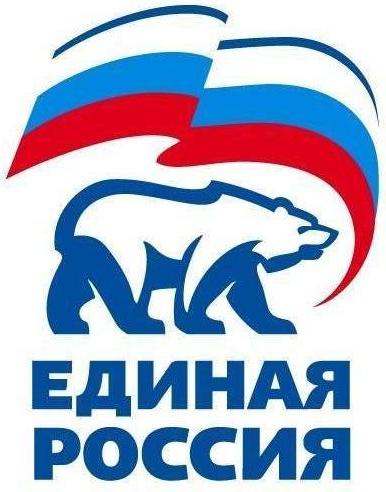 426000, Удмуртская Республика, г. Можга, ул. Можгинская, д.57;тел. 8 (34139) 4-33- 57МЕСТНОЕ ОТДЕЛЕНИЕ МОЖГИНСКОГО РАЙОНАПРОТОКОЛXXV (II этап)  Конференции  местного отделения Можгинского  района                      Всероссийской политической партии «ЕДИНАЯ РОССИЯ»«18»   октября  2017 года     			               		                              г.Можга                                                         					 	Численность членов Всероссийской политической партии «ЕДИНАЯ РОССИЯ» , состоящих на учете в местном отделении Можгинского района Всероссийской политической партии «ЕДИНАЯ РОССИЯ» по состоянию на «18»  октября 2017 года составляет  989 человек. Количество первичных отделений, состоящих на учете в местном отделении Можгинского района  – 21. Норма представительства:  установлена решением № 6.2  Местного политического совета местного отделения Можгинского района  от «12» мая  2017 года – 1 делегат от 25 членов Всероссийской политической партии «ЕДИНАЯ РОССИЯ».Избрано делегатов Конференции местного отделения Можгинского района  Всероссийской политической партии «ЕДИНАЯ РОССИЯ»   -  38  человек. Помимо утвержденной нормы представительства, делегатами Конференции местного отделения Партии являются члены Местного политического совета – 26 человек и члены Местной контрольной комиссии – 5 человек. Общее количество делегатов составляет  -  69 человек.По данным регистрации на 14.00 часов прибыли делегаты от 21 первичных отделений местного отделения Можгинского района Всероссийской политической партии «ЕДИНАЯ РОССИЯ». Зарегистрировано 55делегатов  из 69 делегатов Конференции местного отделения Партии, что составляет  79 % от общего числа делегатов (список делегатов прилагается).Необходимый кворум для проведения Конференции местного отделения Партии  и принятия решений имеется. Конференцию местного отделения Партии открыла и огласила итоги регистрации делегатов Конференции - Секретарь местного отделения Можгинского района  Партии «ЕДИНАЯ РОССИЯ»  Королькова Галина ПетровнаСлушали: Руководителя местного отделения Можгинского района Партии «ЕДИНАЯ РОССИЯ» - Дорофееву Татьяну Егоровну, которая предложила избрать Председательствующим Конференции местного отделения Партии - Секретаря местного отделения  Можгинского района  Партии «ЕДИНАЯ РОССИЯ»  - Королькову Галину ПетровнуРешили: Избрать Председательствующим Конференции местного отделения Партии Королькову Г.П.  – Секретаря местного отделения Партии «ЕДИНАЯ РОССИЯ». Голосовали:	«за» – 55, «против» – 0, «воздержались» – 0.Слушали: Председательствующего Конференции местного отделения Партии Королькову Г.П - Секретаря местного отделения Партии «ЕДИНАЯ РОССИЯ», которая предложила избрать секретарем Конференции местного отделения Партии – Дорофееву Т.Е. Решили: Избрать Секретарем Конференции местного отделения Партии  Дорофееву Т.Е. Голосовали:	«за» – 55  «против» – 0, «воздержались» –0.Слушали: Председательствующего Конференции местного отделения Партии Королькову Г.П - Секретаря местного отделения Партии «ЕДИНАЯ РОССИЯ» о повестке Конференции местного отделения Партии. 	Решили:	Утвердить в соответствии с Уставом Партии, на основании решения № 12.3  заседания Местного политического совета местного отделения  Можгинского района Партии «ЕДИНАЯ РОССИЯ» от «27»  сентября  2017г. следующую повестку Конференции местного отделения Партии: Об итогах  выборов в депутаты Государственного Совета Удмуртской Республики шестого созыва.Награждение активных членов Партии по итогам выборов.Голосовали: 	«за» – 55, «против» – 0, «воздержались» –0.	Слушали: Председательствующего Конференции местного отделения Партии Королькову Г.П - Секретаря местного отделения Партии «ЕДИНАЯ РОССИЯ» о форме и порядке голосования по вопросу повестки  Конференции местного отделения Партии.Решили:Определить форму голосования – открытое, при проведении голосования по вопросу повестки Конференции местного отделения Партии.   Голосовали: «за» – 55, «против» – 0, «воздержались» – 0.Слушали: Председательствующего Конференции местного отделения Партии  Королькову Г.П - Секретаря местного отделения Партии «ЕДИНАЯ РОССИЯ» о Регламенте  работы Конференции местного отделения Партии.Решили:Утвердить Регламент  Конференции местного отделения Партии:1. Выступление докладчиков – до 20 минут.2. Выступление в прениях – до 5 минут.3. Работу конференции завершить в течении 1,0 часа.Голосовали: 	«за» – 55, «против» – 0, «воздержались» – 0.По  первому  вопросу повестки:Слушали:Председательствующего Конференции местного отделения Партии Королькову Г.П. - Секретаря местного отделения Партии «ЕДИНАЯ РОССИЯ»  об итогах выборов в депутаты Государственного Совета Удмуртской Республики шестого созыва по Можгинскому районному округу  и досрочных выборах Главы Удмуртской Республики.Добрый день уважаемые делегаты Конференции, приглашенные!Коротко расскажу как прошло голосование в  республике.10 сентября в Удмуртской Республике состоялась масштабная избирательная кампания. Одновременно прошли досрочные выборы Главы Удмуртии и выборы депутатов Государственного Совета Удмуртской Республики. Сегодня мы с вами уже можем подвести итоги прошедшей кампании, проанализировать полученные результаты.На выборах в Государственный Совет созыва Партия «ЕДИНАЯ РОССИЯ» получила в республике 63,16% голосов избирателей. В абсолютном значении за нашу партию проголосовало 260 356 (Дести шестьдесят тысяч триста пятьдесят шесть) человек. По сравнению с выборами в Государственный Совет 2007 «ЕДИНАЯ РОССИЯ» улучшила свой результат на 7%, а по сравнению с 2012 годом почти на 10%. В одномандатных округах Партия получила 24 из 30 возможных мандатов.Таким образом, «ЕДИНАЯ РОССИЯ» в этом году достигла наилучшего показателя за весь период работы в республике, получив по проценту отданных за Партию голосов исторический максимум. Партия имеет в новом созыве Государственного Совета конституционное большинство, что позволяет ей принимать решения без привлечения других политических сил. 47 депутатов сегодня избраны от партии «ЕДИНАЯ РОССИЯ». В целом, прошедшая избирательная кампания в Государственный Совет оценивается Партией как успешная. Высокий уровень работы Удмуртского регионального отделения был отмечен в телеграмме Председателя Партии Дмитрия Анатольевича Медведева, который сказал: «Результаты избирательной кампании - свидетельство высокого авторитета Партии «Единая Россия» в регионе, слаженной работы всего вашего отделения. Несколько слов скажу  о результатах выборов в Госсовет в разрезе городов и районов республики.Традиционно передовиками у нас являются сельские районы. Лидерами по проценту, отданному за партию «ЕДИНАЯ РОССИЯ», являются:Среди малых городов  следующие результаты:город Воткинск (68,94%)город Сарапул (62,0%)город Можга (58,13%)город Глазов (53,34%)В городе Ижевске результаты голосования распределились следующим образом:Индустриальный район – 62,79%Ленинский район – 59,89%Октябрьский район – 57,1%Устиновский район – 54,58%Первомайский район – 54,53%В целом, если сравнивать результаты голосования за Партию между местными отделениями республики, то мы получили следующие результаты. Процент голосов за партию в сельских районах находится в диапазоне от 54 до 80%, в малых городах от 53 до 69%, в городе Ижевске от 54 до 63%. Если, например, в Алнашском, Шарканском и Можгинском районах партия набрала более 75% голосов, то Киясовском, Малопургинском и Вавожском показатель не достиг отметки 60%. В целом, нужно отметить, что по итогам избирательной кампании нет ни одной территории, где показатель Партии был ниже 50% голосов. А сейчас как была проведена работа в районе для получения такого результата.           Во-первых,  все результаты по нашему району   выше среднереспубликанских показателей.  Так, по выборам Главы Удмуртской  Республики  явка составила 53,9%.  За Бречалова  Александра  Владимировича  проголосовало  80,79%  принявших участие можгинских избирателей.              А на  выборах   депутатов Государственного Совета  Удмуртской Республики   наши  избранные депутаты  Вершинин Алексей Павлович и Сидоров  Сергей Анатольевич  по рейтингу первые, т.е. имеют самые  весомые мандаты.            При проведении  любой выборной кампании  мы используем  уже отработанные нами  технологии, партийные ресурсы, а также внедряем  что-то новое с учетом  складывающейся ситуации.   Как раз на   оргмоментах  по  выстраиванию  второй  избирательной  кампании мне хотелось бы остановиться  более подробно.            В первую очередь, в связи с изменением границ избирательных округов, важно было  не пустить данный процесс  на самотек.  Мы своевременно  провели  всю аналитику  по численности  избирателей,  внесли свои предложения  и отстояли их.  Спасибо Госсовету  и лично  Владимиру Петровичу Невоструеву.  В  итоге  у нас сложился  замечательный   округ -  Алнашский, Граховский и Можгинский районы, именно те районы, которые связывает не только географическое положение, но и давние  связи  как в экономическом, так и в социальном, культурном,  образовательном развитии, да и во многих других направлениях.             Второй  не менее  важный момент – подбор кандидатов.  Здесь мы тоже подошли  взвешенно и ответственно, учитывая приоритеты каждого района.   Поэтому  еще на этапе подготовки к предварительному голосованию у нас не было каких-либо случайных кандидатов, и мы знали, что  все они  должны  пройти  дистанцию от начала и до конца.  Именно  уже тогда  мы серьезно  подошли к  представлению наших кандидатов,  уже тогда мы  продумывали  информационный материал о них с далекой перспективой.	Неожиданностей   по результатам  праймериза  у нас в округе не было. Потому и не было  перерыва   после  28 мая  до момента регистрации  кандидатов в депутаты. Мы продолжали работать:  проводились встречи,  агитаторы  были нацелены  на работу  и шли к избирателям не с пустыми  руками.           Третий аспект, направленный на результат – это  единство в действиях всех трех районов. Был создан окружной штаб, на заседаниях которого  мы  прорабатывали  и  стратегию, и тактику, и вопросы финансирования  через избирательный фонд кандидата-одномандатника, и  единый  график  встреч, чтобы  в ходе избирательной кампании не было «передергивания одеяла» в ту или иную сторону. Все было отрегулировано, согласовано, и даже в день голосования был организован сбор сведений в целом по  округу.           Я не буду задерживать ваше внимание на тех формах работы,  которые мы традиционно  применяем, такие как  мобилизация  (партийная, территориальная, отраслевая), как взаимодействие с участковыми избирательными комиссиями (направление   в их состав членов комиссий  от Партии «ЕДИНАЯ РОССИЯ» с правом решающего и совещательного голоса, наблюдателей),  как организация  системы работы агитаторов, лекторской группы.  Все это у нас  было и есть. Благо, что  в эти выборы  мы работали сравнительно  в  спокойном режиме, мы не почувствовали  особого напора со стороны  оппозиционных партий.         Хочу остановиться на  том,  что нового появилось в этом году, и здесь  должна  сказать слова  благодарности в адрес  регионального исполкома.  Понравилась  встреча  по  представлению и защите  избирательной  стратегии.     Нас слушали не по одиночке, а сразу несколько  избирательных округов.  Для нас было важно услышать как работают  другие наши коллеги,  что-то полезное перенять  у них. Так мы  и сделали,  узнав  как работают  группы  аниматоров  в Сарапульском районном избирательном округе. У себя тоже  организовали своими силами, поручили это молодежке.  Эффект  получили замечательный, будем использовать и в дальнейшем.          И, конечно, же были рады бренд-автомобилю. Почему этого не было раньше?  Ну, не все же  автомобилям ЛДПР разъезжать по нашим деревням (кстати, нынче их и не было)!  Жители отметили  эту новизну, восприятие было  положительное,  достаточно было  изготовлено и агитационного материала.  Может быть, такой формой достаточно избалованы городские   избиратели, а для  селян  это действительно  было  привлекательно.           Анализируя   успех наших кандидатов, напомню Вершинин А.П.  84,5%,  Партия   по округу  набрала 18045 голосов,  нужно отдать должное  самим кандидатам.  Они добросовестно  провели множество встреч с избирателями,     в день по 5-6 (согласитесь, не поедут же они  в район  ради одной встречи,   поэтому  графики мы выстраивали достаточно плотно).  К людям шли с открытым сердцем,  на вопросы  отвечали   честно и искренне, одним словом,  влюбили в себя большую половину  электората, по крайней мере, женскую точно!  В деле знакомства  с нашими кандидатами  мы  пошли не только  традиционной дорогой (они к нам), но  и мы к ним.  То есть  больше  25 групп  наших избирателей побывали на экскурсии  в музее  Ижевского мотозавода (ООО «Аксион-холдинг»), где работает  Сидоров С.А.  Это тоже  положительно  повлияло на  результат голосования, на  создание имиджа  будущего депутата.  Ведь  надо было учесть тот момент, что все три района сельскохозяйственные, а  Сергей Анатольевич – представитель  промышленного производства.Уважаемые коллеги!Результат, который мы получили, это наша общая победа. В ней есть вклад каждого из присутствующих. Говорят, что следующая избирательная кампания начинается сразу после того, как заканчивается предыдущая. Мы придерживаемся именно этого принципа. Значит нам всем  необходимо  находить и новые формы работы.  Есть поговорка применительно к человеку «Если хочешь оставить след на Земле – не топчись на месте». Так и нам, партийному активу района  важно  учиться работать в новом формате,  уметь делать шаг на опережение и главное в том направлении, которого от нас ждут наши избиратели.Еще раз спасибо за вашу работу! За ваш ответственный и принципиальный подход к делу!Выступление в прениях  - Загуменова Н.П.  председатель Совета ветеранов и совета старейшин Можгинского района	По состоянию на 01.01.2017 года в 37 ветеранских организациях насчитывается свыше 5000 человек- пенсионеров. Разъяснительная работа по подготовке к выборам началась еще в марте месяце. На первом заседании Совета ветеранов Городилова Н.П. в своем выступлении обратила  внимание на предстоящие выборы, которые пройдут в республике 10 сентября 2017 года. На следующем выездном заседании, которое было проведено в комплексоном центре социального обслуживанию населения в г.Можга ознакомили активистов ветеранского движения о подготовке и проведению предварительного голосования ( праймеризу). 	Уделялось внимание предстоящим выборам на всех мероприятиях, которые прошли в районе. Это-смотр конкурс ветеранских организаций, посвященный 30-летию ветеранского движения, конкурс «Я и бабушка моя», 3-ая летняя  районная спартакиада пенсионеров, где приняли участие 100 пенсионеров из всех муниципальных образований сельских поселений. Участников спартакиады тепло привестствовали кандидаты в депутаты Госсовета УР Вершинин А.П. и Сидоров С.А. 18 августа делегация в составе 21 человека посетили «Аксион», где так же состоялась встреча с кандидатами.	В предвыборную компанию агитаторами в поселениях работали  18 пенсионеров. Из них 4 человека – бригадирами. Всего на встречи с кандидатами пришло 820 пенсионеров и от них поступило 41 предложение.	В весенне- летние  месяцы с пенсионерами в районе проведено 119 мероприятий. Особое внимание  актив ветеранов уделяли предстоящим выборам во время  посещения пенсионеров на дому. В день голосования в избирательных комиссиях работали 32 пенсионера.	Анализ досрочных выборов Главы УР, выборов депутатов Госсовета УР шестого созыва показал, что число избирателей, принявших участие в выборах в возрасте 60 лет и старше  3 275 человек ( 29,47%) от числа избирателей принявших участие на выборах. Наибольший процент 80и выше процентов избирателей, принявших участие в выборах показали на избирательных участках: Б-Кибьинское -  93,6%, Комякское- 90%, Б-Учинское – 83,5%, Р-Пычасское -83,1%, Ст.Березнякское- 81,8% и другие. Наименьший процент  50 и меньше – Горнякское, Керамическое,Кватчинское,Можгинское,Нынекское. И в целом у нас хороший результат. Спасибо. Решили: Информацию Секретаря местного отделения Можгинского района Партии «ЕДИНАЯ РОССИЯ»  Г.П.Корольковой  об итогах выборов депутатов Государственного Совета Удмуртской Республики шестого созыва  принять к сведению.Признать итоги  избирательной компании по выборам  депутатов Государственного Совета Удмуртской Республики шестого созыва  положительными.XXV  Конференцию  Партии «ЕДИНАЯ РОССИЯ» по выборам депутатов  шестого созыва в Государственный Совет Удмуртской Республики   считать закрытым.Голосовали: 	«за» – 55 , «против» – 0, «воздержались» – 0.По  второму  вопросу повестки:Слушали:Председательствующего Конференции местного отделения Партии Королькову Г.П - Секретаря местного отделения Партии «ЕДИНАЯ РОССИЯ»  о награждении секретарей первичных организаций  по итогам  выборов, получивших большие проценты по голосованию за партию,   Благодарственными письмами от имени Секретаря местного отделения Партии «ЕДИНАЯ РОССИЯ» :Дмитриеву Ольгу Трофимовну – секретаря ПО «Александровское» МО «Можгинское»Санникову Надежду Александровну – секретаря ПО «Старокаксинское» МО «Можгинское»Маркову Светлану Леонидовну – секретаря ПО «Большекибьинское» Сметанину  Веру Михайловну – секретаря ПО «Верхнеюринское»Пертакову Ольгу Валентиновну – секретаря ПО «Мельниковское»Плешкову Надежду Николаевну – секретаря ПО «Нынекское»Пономареву Елену Михайловну – секретаря «Нышинское»Школяру  Артему Сергеевичу  - секретарю  ПО «Больничное»Молодцы!  Спасибо за работу!Слушали:Председательствующего Конференции местного отделения Партии Королькову Г.П- Секретаря местного отделения Партии «ЕДИНАЯ РОССИЯ», которая сообщила, что все вопросы Конференции местного отделения Партии рассмотрены, приняты соответствующие решения, и о необходимости завершить работу Конференции местного отделения Партии.Решили:Завершить работу Конференции местного отделения Можгинского района Партии «ЕДИНАЯ РОССИЯ» Голосовали: за» – 55, «против» – 0, «воздержались» – 0.Председательствующий Конференции местного отделения Партии                           	    	                           Г.П.Королькова Секретарь  Конференции    местного отделения Партии	   			     	                Т.Е.Дорофеева МО Алнашского района (Секретарь – Бобров Виктор Петрович)79,23%МО Шарканского района (Секретарь – Орлов Дмитрий Леонидович)77,86%МО Можгинского района (Секретарь – Королькова Галина Петровна)75,06%МО Юкаменского района (Секретарь – Востриков Борис Васильевич)74,73%МО Игринского района (Секретарь – Чуракова Татьяна Юрьевна)73,76%